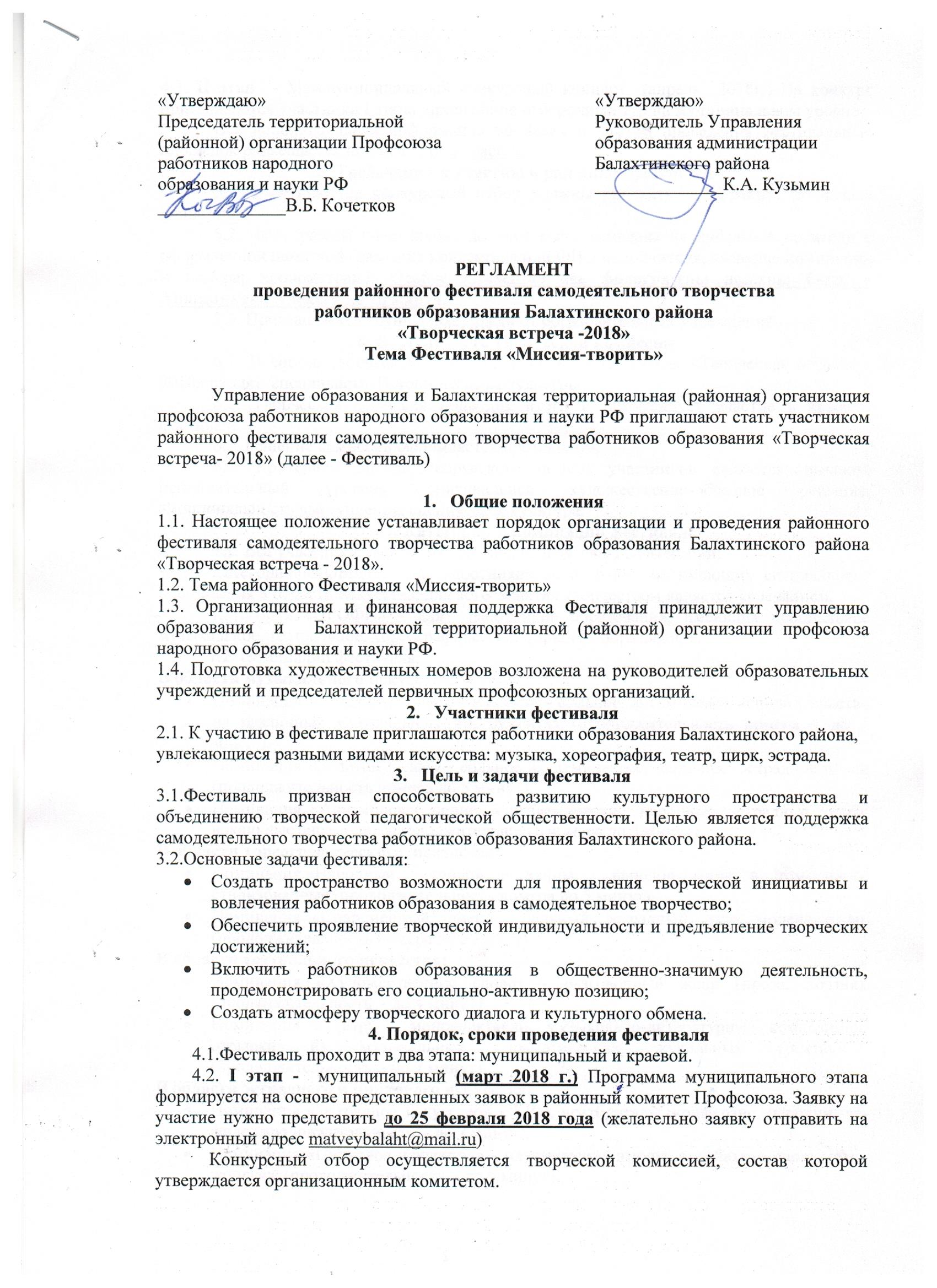 4.3. II этап  - Межмуниципальный конкурсный концерт  (апрель  2018г.) На конкурс приглашаются участники I этапа, прошедшие отборочный тур на муниципальном уровне.Вся дополнительная информация по датам и местам проведения фестивальных площадок размещается на сайте: home-teacr,ru5. Требования к участию в районном фестивале5.1. Участники на конкурсный отбор должны приехать за 60 минут до начала концерта.5.2. Фонограммы участников  должны быть записаны на цифровые носители с оформленной памяткой (название коллектива или ФИО исполнителя; название номинации и номера; хронометраж). Особое внимание все фонограммы должны быть у Аршиникова Алексея до 10 марта.5.3. Приглашаются группы поддержки от образовательных учреждений.6. Деятельность творческой комиссии6.1. В состав творческой комиссии районного фестиваля «Творческая встреча - 2018» входят  специалисты Районного дома культуры.6.2. Творческая комиссия подводит итоги и рекомендует участие в краевом фестивале.6.3. Решение комиссии оформляется протоколом.6.4. Критерием оценки творческого номера участников являются: высокий исполнительный уровень, оригинальное художественно-образное решение, эмоциональность выступления, сценическая культура.7. Категории и номинации фестиваля7.1. Все участники  районного фестиваля делятся на 2 категории:Категория «ХОББИ» - для работников образования не имеющих специального образования в области искусства, для кого  занятия творчеством является увлечением.Категория «ПРОФИ» - для  работников образования, имеющих специальное музыкальное, театральное, хореографическое, цирковое образование.           7.2. Номинации фестиваля:В области музыкального искусства:   Номинация «Инструментальная музыка» - сольное, ансамблевое исполнительство на различных музыкальных инструментах (продолжительность номера – до 5 минут). Номинация «Золотой голос» - сольное академическое, народное, эстрадное пение (продолжительность номера до 5 минут).Номинация «Ансамблевое пение» - академические, народные, эстрадные дуэты, вокальные ансамбли. (продолжительность номера до 5 минут).В области хореографического  искусства:Номинация «Народный	 танец» - танцы  народов мира в том числе стилизованные (продолжительность номера до 5 минут).Номинация «Современный танец» - бальный, эстрадный, джаз, модерн и др. (продолжительность номера до 5 минут).В области театрального искусства:Номинация «Художественное слово» - разговорный жанр (проза, поэзия). (продолжительность  - до 4 минут)Номинация «Театр» - моноспектакли, музыкально-литературные композиции, отрывки из музыкальных, драматических, кукольных спектаклей. (продолжительность  - до 7 минут) В области эстрадного и циркового искусства:Номинация «Эстрадное искусство» - КВН, агитбригады, конферанс, пародии, де-филе (продолжительность  - до 7 минут).Номинация «Цирковое искусство» - пластические этюды, акробатика, пантомима, жонгляж (продолжительность  - до 5 минут).8. Награждение участников фестиваля8.1. Все участники районного фестиваля награждаются благодарственными письмами.8.2. Всем коллективам и солистам, принявшим участие в краевой фестивальной площадке, вручается  диплом участника фестиваля.9. Расходы по проведению фестиваля9.1. Расходы по проведению муниципального этапа  несут управление образования Балахтинского района и Балахтинская территориальная (районная) организация Профсоюза работников образования и науки РФ.9.2. Проезд участников фестиваля до Балахты и обратно за счёт отправляющей стороны.9.3. Проезд до Красноярска и обратно финансирует управления образования Балахтинского района. Командировочные расходы за счёт районного комитета Профсоюза, а также оплату за участие в краевом туре фестиваляСольное исполнение (музыка, хореография, театр, цирк, эстрада) – 600 рублей;Каждый участник творческого коллектива – 300 рублей.9.4. Расходы по проведению краевого этапа фестиваля и награждение участников несёт краевой организационный комитет фестиваля за счёт краевого бюджета и привлечённых средств.По всем возникающим вопросам можно получить консультацию у председателя районного комитета Профсоюза Кочеткова В.Б. по телефонам: обращаться: по тел: 8 (908)21-66-771, 35-1-18 (раб), 20-9-00 (дом)Приложение ЗАЯВКАна участие в районном смотре «Творческая встреча - 2018»Наименование образовательного учреждения ___________________________________________№ п/пНазвание номера (авторы)Номинация Исполнители (Ф.И.О. полностью)Занимаемая должностьОбразование, специальностьРуководитель номера (Ф.И.О. полностью)